mgr Justyna Mateja Scenariusz zajęć rewalidacji indywidualnej dla ucznia z upośledzeniem umysłowym w stopniu lekkimTemat: Rozwijanie spostrzegawczości i koncentracji uwagi- w oparciu o figury geometryczne.Cele:
c) rozwijanie spostrzegawczości,
b) wydłużanie czasu koncentracji uwagi,
c) doskonalenie percepcji wzrokowej, d) rozwijanie wiedzy dotyczącej figur geometrycznych,
e) motywowanie i zachęcanie ucznia do aktywności. f) utrwalenie orientacji w przestrzenig) rozwijanie sprawności manualnejMetody pracy: praktycznego działania, oglądowa, zabawowaForma organizacji pracy: indywidualnaŚrodki dydaktyczne:, karty pracy ucznia, różne figury geometryczne, kartki z figurami do wycięcia.Czas trwania zajęć: godzinaPrzebieg zajęć:Swobodna rozmowa z uczniem.(Stworzenie pozytywnej atmosfery) Rozwiązanie rebusu, który odkryje temat zajęć. Załącznik 1. (Hasło- figury geometryczne) Rozmowa na temat znanych uczniowi figur geometrycznych. (Uczeń wymienia nazwy figur geometrycznych, które zna. Wzbogacanie wiedzy ogólnej).Nauczyciel układa przed uczniem różne figury geometryczne np. trójkąt, kwadrat, prostokąt i koło. Prowadzący prosi ucznia o wskazanie wybranych przez niego figur. Ponadto uczeń opowiada, czym różni się ona od pozostałych. (Wzbogacanie wiedzy na temat cech figur geometrycznych)Rozwiązywanie zadania z karty pracy. Zadaniem ucznia jest pokolorowanie
 i policzenie takich samych figur. Załącznik 2. (Rozwijanie spostrzegawczości) Uczeń dostaje kartkę z pustym kwadratem, jego zadaniem jest słuchanie poleceń nauczyciela i odwzorowanie ułożenia figur geometrycznych z kartki nauczyciela. Później nauczyciel z uczniem zamieniają się rolami. Załącznik 3.(Stosowanie zwrotów w prawym górnym rogu, na środku…… Utrwalenie orientacji 
w przestrzeni oraz percepcji wzrokowej) Układanie rysunku geometrycznego. Uczeń otrzymuje kartkę z różnymi figurami geometrycznymi. Jego zadaniem jest nazwać te figury, policzyć ich ilość oraz wyciąć je i ułożyć rysunek. Gotowy rysunek przykleja na osobną kartkę Wzór rysunku, który ma wykonać, dostaje na osobnej kartce. Załącznik 4. (Rozwijanie spostrzegawczości, sprawności manualnej, staranności, koordynacji wzrokowej, umiejętności logicznego myślenia)Podsumowanie pracy ucznia, wywieszenie jego pracy na gazetce. (Pochwała aktywności, zachęta i motywowanie do dalszej pracy)Załącznik 1.Rozwiąż rebus: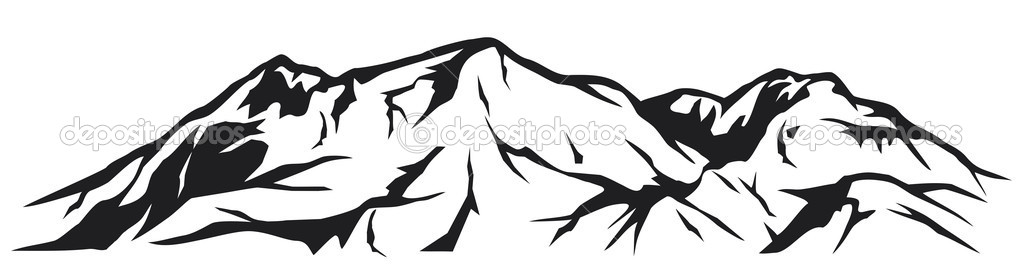                        FI		+		Ó=U			        	                                                      GEO  	   +		  A	     	       +	                BA=CZNE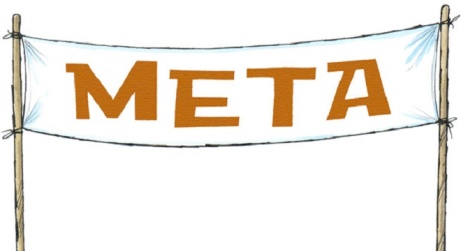 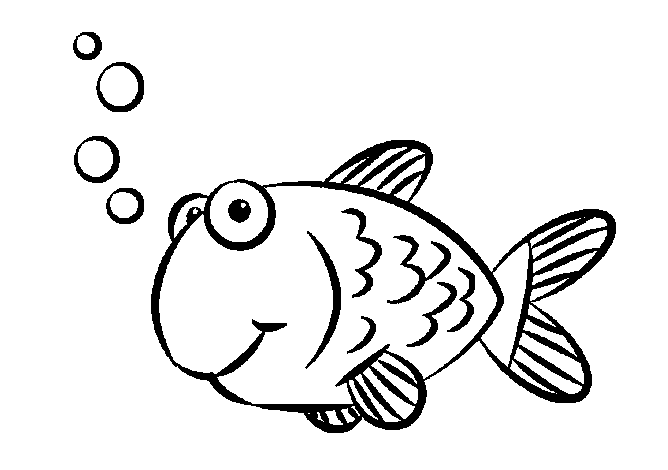 ROZWIĄZANIE………………………………………………………………………Załącznik 2.Pokoloruj figury odpowiednim kolorem oraz policz ich ilość.Trójkąty- czerwony,Prostokąty- zielony,Koła- niebieski.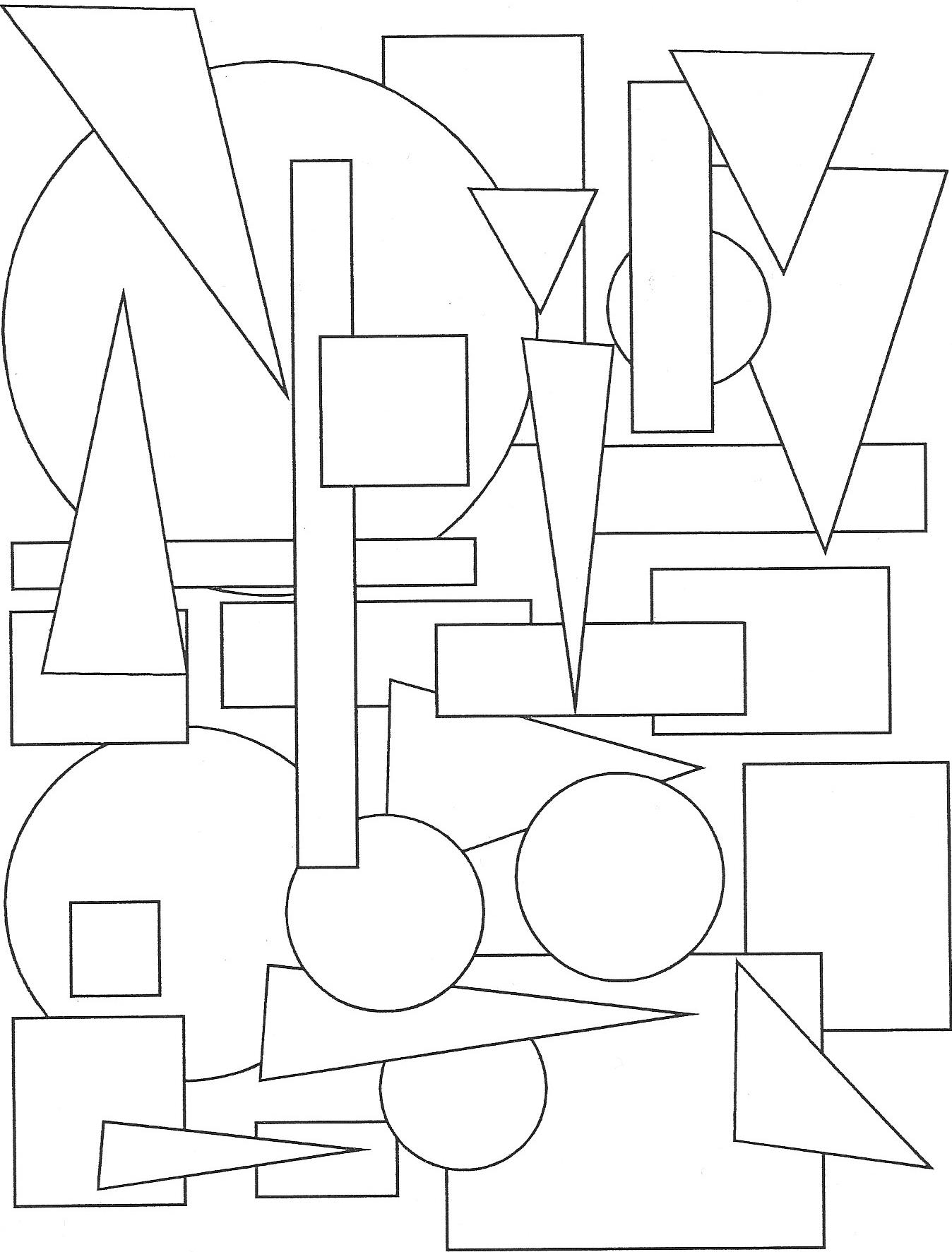 ………………..,            	………………,        	………………Załącznik 3. Dla ucznia.Dla ucznia:Dla nauczyciela:Dla nauczyciela:	Załącznik 4.